洋紫荊短途錦標–香港三級賽二○一六年一月一日 1000米 好地 0.56.28   (13.23   20.53   22.53)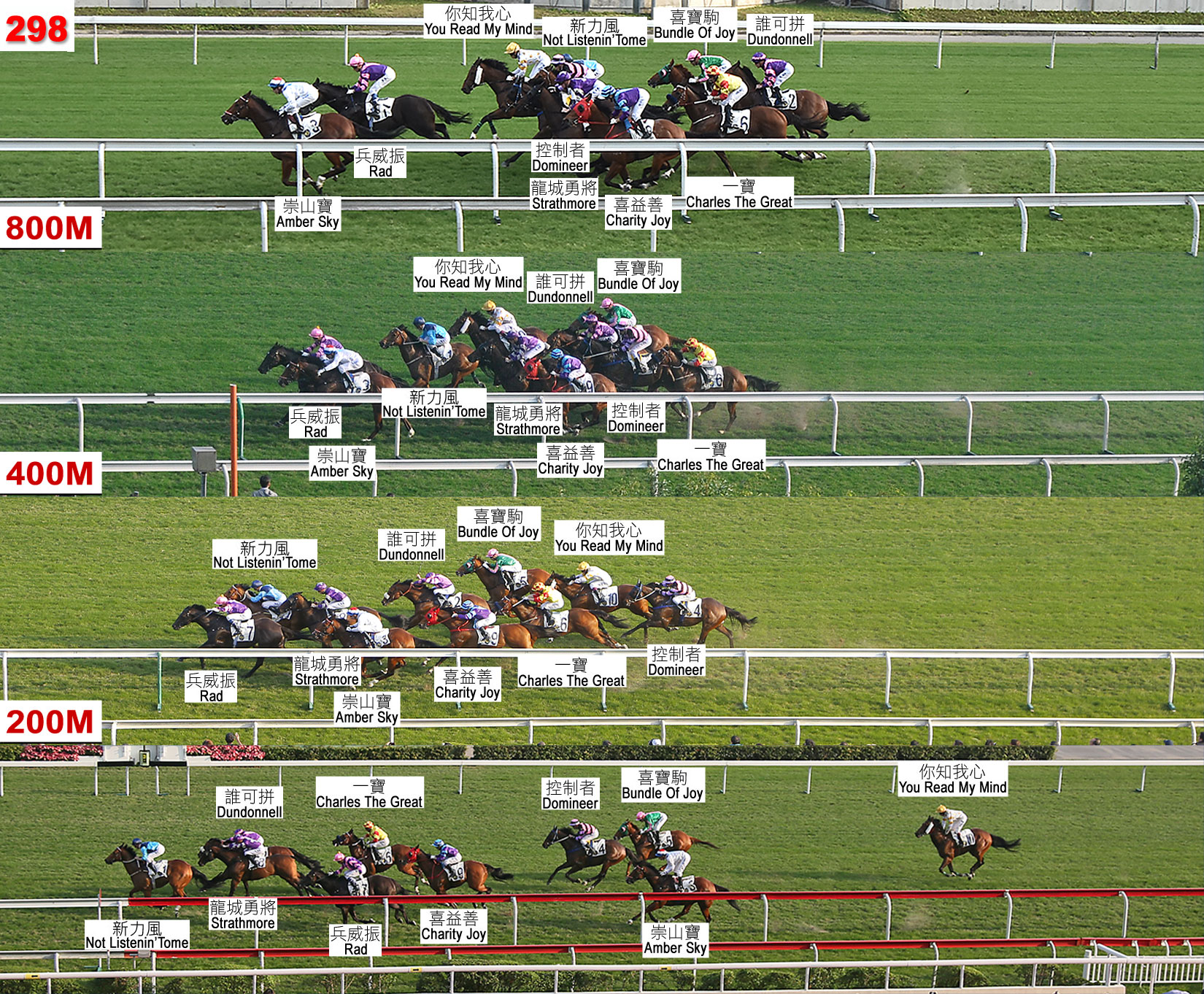 所逐競的賽事馬名騎師練馬師負磅檔位分段時間分段時間分段時間分段時間分段名次及距離分段名次及距離分段名次及距離獨贏賠率所逐競的賽事馬名騎師練馬師負磅檔位1200-800800- 400最後400完成時間800400勝負距離獨贏賠率主席短途獎新力風潘頓約翰摩亞133413.5120.4122.360.56.287 1-3/43 11 -3.5主席短途獎龍城勇將史卓豐苗禮德115 +2813.4720.5322.430.56.434 1-1/24 1-1/22 1(大熱)2.7冠軍一哩賽誰可拼貝諾華高伯新129313.7120.4122.310.56.4310 37 2-1/43 124兵威振韋達賀賢122513.3520.4122.840.56.602 3/41短頭4 211主席短途獎一寶郭能約翰摩亞126713.5920.6122.450.56.658 2-1/410 2-3/45 2-1/414喜益善楊明綸沈集成1131013.5120.5322.720.56.766 1-3/46 1-3/46 321控制者何澤堯方嘉柏127613.4720.6922.870.57.035 1-1/28 2-1/27 4-3/499崇山寶巫斯義姚本輝128913.2320.5323.420.57.181 3/42 短頭8 5-3/418喜寶駒莫雷拉賀賢126113.5920.5723.080.57.249 2-1/49 2-1/29 63.9你知我心梁家俊告達理115 +2213.4320.6123.870.57.913 1-1/45 1-3/410 10-1/468